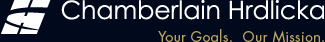 Media Contact:Sarah MillerPierpont Communications(713) 627-2223smiller@piercom.comChamberlain Hrdlicka Corporate Group Closes Private Equity Transaction for Stadion Money ManagementTA Associates Acquires Majority Interest in the Investment Management FirmATLANTA (August 5, 2011) – National law firm Chamberlain Hrdlicka announced today that its Corporate, Securities & Finance group in Atlanta has finalized a private equity transaction on behalf of its long-term client Stadion Money Management, a rapidly growing investment management firm with approximately $ 6.7 billion in assets under management. Chamberlain Hrdlicka’s Corporate, Securities & Finance team advising Stadion consisted of Thomas E. Jones, Jr., Mona Maerz, David Siegel and Erica Hickey of the firm's Atlanta office, and Jonathan DePriest of the firm's Denver office.“This transaction called for a real team effort on the part of our practice groups, including our M&A, regulatory, tax and securities lawyers at the firm” said Thomas E. Jones, Jr., shareholder and chair of the Atlanta corporate group. “It was especially gratifying as it involved a significant milestone for our long standing client Stadion Money Management and its principal shareholder, Tim Chapman.”In the transaction, TA Associates, a leading private equity firm based in Boston with a focus on the financial services industry, acquired a 54.4% interest in Stadion, which offers investment management services via mutual funds, separate accounts and retirement accounts and employs an active money management approach, utilizing data-driven proprietary models to make asset allocation changes based on changing market conditions.“We are delighted to welcome TA as our first institutional investor and are confident that a partnership with TA will allow Stadion to accelerate growth,” said Tim Chapman, CEO of Stadion."We will leverage TA's financial support, strategic guidance and significant network of contacts to continue to build value in Stadion for our clients, their advisors, employees and shareholders," continued Jud Doherty, Stadion’s President and CFO. For further information on Stadion please visit www.stadionmoney.com or contact Steve Beard, Senior Vice President, Marketing at 800.222.7636 or steve.beard@stadionmoney.comAbout Chamberlain Hrdlicka Chamberlain Hrdlicka is a diversified business law firm with offices in Houston, Atlanta, Philadelphia, Denver and San Antonio. The firm represents both public and private companies as well as individuals and family-owned businesses across the nation. In addition to tax planning and tax controversy, the firm offers legal counsel in corporate law, securities and finance, employment law and employee benefits, energy law, estate planning and administration, intellectual property law, international and immigration law, commercial and business litigation, real estate law and construction law.###